№56(10121)			 		18 октября  2022 г.Официальное издание органов местного самоуправленияШапкинского сельсовета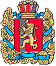 ШАПКИНСКИЙ СЕЛЬСКИЙ СОВЕТ ДЕПУТАТОВЕНИСЕЙСКОГО РАЙОНА                                                       КРАСНОЯРСКОГО КРАЯ                   	                   РЕШЕНИЕ         17.10.2022г.		                                   п. Шапкино	                   №28-133рВ целях приведения Решения Шапкинского сельского Совета депутатов от 13.11.2020 № 12-57р «Об утверждении Положения о порядке Проведения конкурса по отбору кандидатур на должность главы Шапкинского сельсовета» (далее – Решение) в соответствие с требованиями федерального законодательства, руководствуясь Уставом Шапкинского сельсовета Енисейского района Красноярского края Шапкинский сельский Совет депутатов РЕШИЛ:Внести в решение Шапкинского сельского Совета депутатов от 13.11.2020 №12-57р «Об утверждении Положения о порядке проведения конкурса по отбору кандидатур на должность главы Шапкинского сельсовета» следующие изменения:1.1 Статью 3 Положения дополнить п.п. 3.10. следующего содержания «не имеют права быть избранными граждане Российской Федерации, имеющие гражданство (подданство) иностранного государства, а также осужденные за совершение преступлений экстремистской направленности, предусмотренных Уголовным кодексом Российской Федерации, и имеющие на день голосования на выборах неснятую и непогашенную судимость за указанные преступления, а также осужденные за совершение указанных преступлений, судимость которых снята или погашена,-до истечения пяти лет со дня снятия или погашения судимости, если на таких лиц не распространяется действие подпунктов «а.1» и «а.2» пункта 3.2 статьи 4 Федерального закона №67-ФЗ». 2. Контроль за исполнением настоящего решения возложить на главу Шапкинского сельсовета Загитову Л.И.3. Настоящее решение вступает в силу в день, следующий за днем официального опубликования в информационном издании «Шапкинский вестник» и подлежит размещению на официальном сайте администрации Шапкинского сельсовета.Председатель сельскогоСовета депутатов                                                              Глава Шапкинского сельсовета   ________________ А.В. Наконечный                             __________Л.И. ЗагитоваОтпечатано в администрации Шапкинского сельсовета на персональном компьютере по адресу: Россия, Красноярский край, Енисейский район, п. Шапкино, ул. Центральная, 26, тел. 70-285 Распространяется бесплатно. ТиражО внесении изменений в решение Шапкинского сельского Совета депутатов от 13.11.2020 №12-57р 
«Об утверждении Положения о порядкеПроведения конкурса по отбору кандидатур на должность главы Шапкинского сельсовета»